GUIA DE TRABAJO Cs. NaturalesSISTEMA SOLARNombre: _____________________________________________________________ Fecha:O.de Aprendizaje: Reconocer características de los componentes del sistema solarLee, responde las preguntas y luego paga en tu cuaderno de Cs Naturales (Verde). Antes de leer observa video sobre el sistema solar.El Sistema Solar
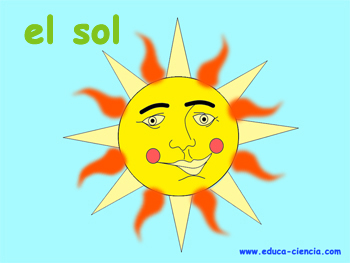 En el centro del Sistema Solar hay una estrella:
el SolEl Sol es una estrella: la estrella más cercana a nosotros. El Sol nos da luz y calor, y gracias a él los animales y las plantas crecen. El Sol es mucho más grande la Tierra y que nosotros, pero en realidad es pequeño comparado con las estrellas del Universo. Lo que pasa es que el Sol está muy cerca de nosotros y por eso brilla más que las otras estrellas.En el Sistema Solar hay 8 planetasMercurio, Venus, Tierra, Marte, Júpiter, Saturno, Urano y NeptunoNosotros vivimos en un planeta que se llama La Tierra. Es un planeta que da una vuelta cada día, y que da otra vuelta, mucho más grande, en torno al Sol en un año. Además de la Tierra existen otros planetas. ¡Vamos a conocerlos!Mercurio, Venus, Tierra y Marte son pequeños y de roca y piedra,
son los más cercanos al Sol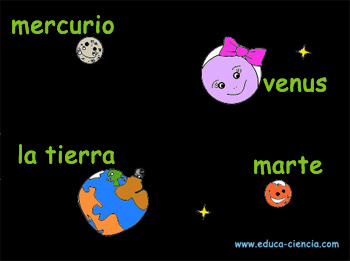 Los planetas más cercanos al Sol: Entre ellos podemos ver al nuestro: La TierraMercurio es muy pequeño y está lleno de agujeros, y está tan cerca del Sol que todo se derriteVenus, el brillante lucero del alba está incluso más caliente que MercurioMarte es el planeta rojo, y tiene también agua, aunque menos que la TierraLa Tierra es nuestra casa, y es el único planeta que tiene vida. 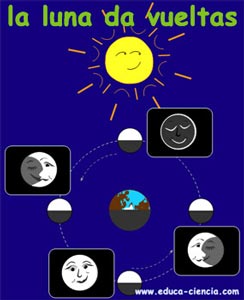 ¡Hay que cuidarlo mucho!La Tierra tiene un satélite que se llama La Luna, que da vueltas nuestro alrededor Júpiter, Saturno, Urano y Neptuno son gigantes, y son de gas. 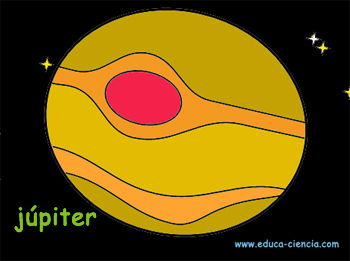 Son los que están más alejados del SolJúpiter es el más grande. Tanto que abarca más                                                                                                                                                                    de 1.000 veces la Tierra. Y tiene muchísimos satélites.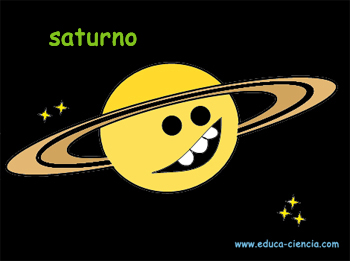 Saturno es un poco menos grande que Júpiter,
y tiene además preciosos anillos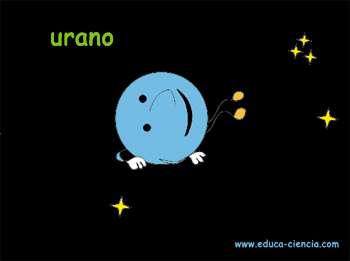 Urano es un poco menos grande que Saturno,
¡y está siempre tumbado!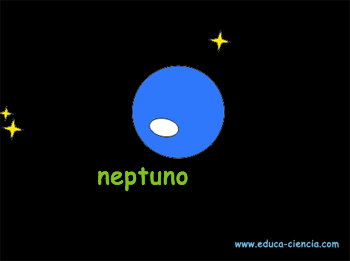 Neptuno es muy parecido a Urano.                                                                                                                                     Es el planeta más lejano.ACTIVIDAD:Responde las siguientes preguntas.1.- ¿Qué es el sistema Solar?______________________________________________________________________________________________________________________________________________________________________________________________________________________________________________________________________________2.-Nombra los planetas cercanos al sol.__________________________________________________________________________________________3.-¿El Sol es parte del sistema solar?  EXPLIQUE__________________________________________________________________________________________4.-¿Cuántos planetas se encuentran en el sistema Solar?__________________________________________________________________________________________5.-¿Todos los planetas tienen lunas? EXPLIQUE____________________________________________________________________________________________________________________________________________________________________________________